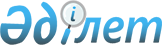 О внесении изменения в решение Сырдарьинского районного маслихата от 16 сентября 2020 года № 430 "Об утверждении правил оказания социальной помощи, установления размеров и определения перечня отдельных категорий нуждающихся граждан"
					
			Утративший силу
			
			
		
					Решение Сырдарьинского районного маслихата Кызылординской области от 28 апреля 2021 года № 41. Зарегистрировано Департаментом юстиции Кызылординской области 11 мая 2021 года № 8351. Утратило силу решением Сырдарьинского районного маслихата Кызылординской области от 4 сентября 2023 года № 54
      Сноска. Утратило силу решением Сырдарьинского районного маслихата Кызылординской области от 04.09.2023 № 54 (вводится в действие по истечении десяти календарных дней после дня его первого официального опубликования).
      В соответствии с пунктом 2-3 статьи 6 Закона Республики Казахстан от 23 января 2001 года "О местном государственном управлении и самоуправлении в Республике Казахстан" и постановлением Правительства Республики Казахстан от 21 мая 2013 года № 504 "Об утверждении Типовых правил оказания социальной помощи, установления размеров и определения перечня отдельных категорий нуждающихся граждан" Сырдарьинский районный маслихат РЕШИЛ:
      1. Внести в решение Сырдарьинского районного маслихата от 16 сентября 2020 года № 430 "Об утверждении правил оказания социальной помощи, установления размеров и определения перечня отдельных категорий нуждающихся граждан" (зарегистрировано в Реестре государственной регистрации нормативных правовых актов за номером 7648, опубликовано в эталонном контрольном банке нормативных правовых актов Республики Казахстан от 23 сентября 2020 года) следующие изменения:
      Правила оказания социальной помощи, установления размеров и определения перечня отдельных категорий нуждающихся граждан утвержденных указанным решением изложить в новой редакции согласно приложению к настоящему решению.
      2. Настоящее решение вводится в действие по истечении десяти календарных дней после дня их первого официального опубликования. Правила оказания социальной помощи, установления размеров и определения перечня отдельных категорий нуждающихся граждан
      1. Настоящие Правила оказания социальной помощи, установления размеров и определения перечня отдельных категорий нуждающихся граждан (далее - Правила) разработаны в соответствии с постановлением Правительства Республики Казахстан № 504 от 21 мая 2013 года "Об утверждении типовых правил оказания социальной помощи, установления размеров и определения перечня отдельных категорий нуждающихся граждан" и определяют порядок оказания социальной помощи, установления размеров и перечня отдельных категорий нуждающихся граждан. Глава 1. Общие положения
      2. Основные термины и понятия, которые используются в настоящих Правилах:
      1) ВИЧ - вирус иммунодефицита человека;
      2) специальная комиссия - комиссия, создаваемая решением акима Сырдарьинского района, по рассмотрению заявления лица (семьи), претендующего на оказание социальной помощи в связи с наступлением трудной жизненной ситуации;
      3) прожиточный минимум - необходимый минимальный денежный доход на одного человека, равный по величине стоимости минимальной потребительской корзины, рассчитываемый республиканским государственным учреждением "Департамент статистики Кызылординской области Комитета по статистике Министерства национальной экономики Республики Казахстан";
      4) местный исполнительный орган (далее - МИО) - коллегиальный исполнительный орган, возглавляемый акимом Сырдарьинского района, осуществляющий в пределах своей компетенции местное государственное управление и самоуправление на территории Сырдарьинского района;
      5) праздничные дни - дни национальных и государственных праздников Республики Казахстан;
      6) областной СПИД Центр - коммунальное государственное казенное предприятие "Кызылординский областной центр по профилактике и борьбе со СПИДом" управления здравоохранения Кызылординской области";
      7) среднедушевой доход семьи (гражданина) - доля совокупного дохода семьи, приходящаяся на каждого члена семьи в месяц;
      8) трудная жизненная ситуация - ситуация, объективно нарушающая жизнедеятельность гражданина, которую он не может преодолеть самостоятельно;
      9) уполномоченный орган - коммунальное государственное учреждение "Сырдарьинский районный отдел занятости, социальных программ и регистрации актов гражданского состояния";
      10) уполномоченная организация - отдел Сырдарьинского района по обслуживанию населения филиала некоммерческого акционерного общества "Государственная корпорация "Правительство для граждан" по Кызылординской области;
      11) участковая комиссия - комиссия, создаваемая решениями акима поселка, сельского округа для проведения обследования материального положения лиц (семей), обратившихся за социальной помощью и подготовки заключений;
      12) предельный размер - утвержденный максимальный размер социальной помощи.
      3. Для целей настоящих Правил под социальной помощью понимается помощь, предоставляемая МИО в денежной или натуральной форме отдельным категориям нуждающихся граждан (далее - получатели) в случае наступления трудной жизненной ситуации, а также к праздничным дням.
      4. Социальная помощь предоставляется единовременно и (или) периодически (ежемесячно, ежеквартально, 1 (один) раз в полугодие).
      5. Социальная помощь назначается с месяца обращения на основании сведений о доходах, представленных на момент подачи заявления за предыдущий квартал.
      Совокупный доход рассчитывается в соответствии с Правилами исчисления совокупного дохода лица (семьи), претендующего на получение государственной адресной социальной помощи, утвержденными приказом Министра труда и социальной защиты населения Республики Казахстан от 28 июля 2009 года № 237-п (зарегистрирован в Министерстве юстиции Республики Казахстан № 5757).
      6. Участковые и специальные комиссии осуществляют свою деятельность на основании положений, утверждаемых МИО области. Глава 2. Порядок определения перечня категорий получателей социальной помощи и установления размеров социальной помощи
      7. Социальная помощь к праздничным дням оказывается единовременно в виде денежных выплат следующим категориям граждан:
      1) День вывода ограниченного контингента советских войск из Демократической Республики Афганистан - 15 февраля:
      Ветераны боевых действий на территории других государств - 30 (тридцать) месячных расчетных показателей;
      Военнослужащие, ставшие инвалидами вследствие ранения, контузии, увечья, полученных при защите бывшего Союза ССР, исполнении иных обязанностей воинской службы в другие периоды, или вследствие заболевания, связанного с пребыванием на фронте, а также при прохождении воинской службы в Афганистане или других государствах, в которых велись боевые действия - 30 (тридцать) месячных расчетных показателей;
      Лица начальствующего и рядового состава органов государственной безопасности бывшего Союза ССР и органов внутренних дел, ставшие инвалидами вследствие ранения, контузии, увечья, полученных при исполнении служебных обязанностей, либо вследствие заболевания, связанного с пребыванием на фронте или выполнением служебных обязанностей в государствах, в которых велись боевые действия - 30 (тридцать) месячных расчетных показателей;
      Рабочие и служащие соответствующих категорий, обслуживавшие действовавшие воинские контингенты в других странах и ставшие инвалидами вследствие ранения, контузии, увечья либо заболевания, полученных в период ведения боевых действий - 30 (тридцать) месячных расчетных показателей;
      Рабочие и служащие Комитета государственной безопасности бывшего Союза ССР, временно находившиеся на территории Афганистана и не входившие в состав ограниченного контингента советских войск - 30 (тридцать) месячных расчетных показателей;
      Семьи военнослужащих, погибших (пропавших без вести) или умерших вследствие ранения, контузии, увечья, заболевания, полученных в период боевых действий в Афганистане или других государствах, в которых велись боевые действия - 5 (пять) месячных расчетных показателей;
      Военнослужащие Республики Казахстан, выполнявшие задачи согласно межгосударственным договорам и соглашениям по усилению охраны границы Содружества Независимых Государств на Таджикско-Афганском участке - 30 (тридцать) месячных расчетных показателей;
      Военнослужащие Республики Казахстан, принимавшие участие в качестве миротворцев в международной миротворческой операции в Ираке - 30 (тридцать) месячных расчетных показателей;
      Военнослужащие, а также лица начальствующего и рядового состава органов внутренних дел и государственной безопасности бывшего Союза ССР, принимавшие участие в урегулировании межэтнического конфликта в Нагорном Карабахе - 30 (тридцать) месячных расчетных показателей.
      2) Международный день памяти погибших в радиационных авариях и катастрофах - 26 апреля: 
      Лица, принимавшие участие в ликвидации последствий катастрофы на Чернобыльской атомной электростанции в 1986 - 1987 годах - с местного бюджета раз в год в размере 30 (тридцать) месячных расчетных показателей и дополнительная единовременная выплата из областного бюджета к 35 - летию катастрофы на Чернобыльской атомной электростанции 40 (сорок) месячных расчетных показателей;
      Лица, ставшие инвалидами вследствие катастрофы на Чернобыльской атомной электростанции - с местного бюджета раз в год в размере 30 (тридцать) месячных расчетных показателей и дополнительная единовременная выплата к 35 - летию катастрофы на Чернобыльской атомной электростанции 40 (сорок) месячных расчетных показателей;
      Семьи лиц, погибших при ликвидации последствий катастрофы на Чернобыльской атомной электростанции - 5 (пять) месячных расчетных показателей;
      Семьи умерших вследствие лучевой болезни или умерших инвалидов, а также граждан, смерть которых в установленном порядке связана с воздействием катастрофы на Чернобыльской атомной электростанции - 5 (пять) месячных расчетных показателей.
      3) День Победы - 9 мая:
      Участники Великой Отечественной войны, а именно военнослужащие, проходившие службу в воинских частях, штабах и учреждениях, входивших в состав действующей армии и флота в период Великой Отечественной войны, а также во время других боевых операций по защите бывшего Союза Советских Социалистических Республик (далее - Союза ССР), партизаны и подпольщики Великой Отечественной войны - единовременная выплата из областного бюджета - в размере 1000000,0 тенге (один миллион тенге) и с местного бюджета - в размере 40 месячного расчетного показателя;
      Инвалиды Великой Отечественной войны, а именно военнослужащие действующей армии и флота, партизаны и подпольщики Великой Отечественной войны, а также рабочие и служащие, ставшие инвалидами вследствие ранения, контузии, увечья или заболевания, полученных в период Великой Отечественной войны на фронте, в районе военных действий, на прифронтовых участках железных дорог, сооружениях оборонительных рубежей, военно - морских баз и аэродромов - единовременная выплата из областного бюджета - в размере 1000000,0 тенге (один миллион тенге) и с местного бюджета - в размере 40 месячного расчетного показателя;
      Лица, награжденные орденами и медалями бывшего Союза ССР за самоотверженный труд и безупречную воинскую службу в тылу в годы Великой Отечественной войны единовременная выплата из областного бюджета в размере -100000,0 тенге (сто тысяча тенге) и с местного бюджета - в размере - 30 месячного расчетного показателя а также лица проработавшие (прослужившие) не менее шести месяцев с 22 июня 1941 года по 9 мая 1945 года и не награжденные орденами и медалями бывшего Союза ССР за самоотверженный труд и безупречную воинскую службу в тылу Великой Отечественной войны - единовременная выплата из областного бюджета - в размере 100000,0 тенге (сто тысяча тенге);
      Супруга (супруг) умершего инвалида Великой Отечественной войны или лица, приравненного по льготам к инвалидам Великой Отечественной войны, а также супруга (супруг) умершего участника Великой Отечественной войны, партизана, подпольщика, гражданина, награжденного медалью "За оборону Ленинграда" или знаком "Жителю блокадного Ленинграда", признававшихся инвалидами в результате общего заболевания, трудового увечья и других причин (за исключением противоправных), которые не вступали в повторный брак- единовременная выплата из областного бюджета в размере 100000,0 тенге (сто тысяча тенге);
      4) День памяти жертв политических репрессий и голода - 31 мая:
      Жертвы политических репрессий, лица, пострадавшие от политических репрессий, имеющие инвалидность или являющиеся пенсионерами, реабилитированные в порядке, установленным Законом Республики Казахстан от 14 апреля 1993 года "О реабилитации жертв массовых политических репрессий" - 3 (три) месячных расчетных показателей.
      5) День закрытия Семипалатинского испытательного ядерного полигона - 29 августа:
      Лица, участвовавшие непосредственно в ядерных испытаниях - 30 (тридцать) месячных расчетных показателей;
      Лица, ставшие инвалидами вследствие ядерных испытаний - 30 (тридцать) месячных расчетных показателей;
      Семьи умерших граждан, смерть которых в установленном порядке связана с ядерными испытаниями на объектах гражданского или военного назначения - 5 (пять) месячных расчетных показателей.
      8. К отдельным категориям нуждающихся граждан относятся:
      1) граждане (семьи), пострадавшие вследствие стихийного бедствия или пожара;
      2) семьи (граждане), среднедушевой доход которых не превышает порога, установленного Сырдарьинским районным маслихатом в кратном отношении к прожиточному минимуму за квартал, предшествующий кварталу обращения;
      3) лица, выписанные из специализированной противотуберкулезной медицинской организации и находящиеся на поддерживающей стадии лечения от туберкулеза;
      4) дети, состоящие на диспансерном учете с гемотологическими заболеваниями, включая гемобластозы и апластическую анемию;
      5) ВИЧ - инфицированные дети, находящиеся на диспансерном учете в областном СПИД Центре;
      6) слушатели медицинской резидентуры, студенты из социально - уязвимых слоев населения, обучающиеся в высших учебных заведениях очной формы обучения по востребованным в регионе специальностям.
      9. Единовременная социальная помощь гражданам (семьям) постоянно прописанных по месту возникновения стихийного бедствия или пожара, без учета среднедушевого дохода:
      на каждого умершего члена семьи 40 (сорок) месячных расчетных показателей;
      в случае причинения вреда его имуществу (при наличии потверждающего документа) в размере до 150 (сто пятьдесять) месячных расчетных показателей.
      10. Социальная помощь выплачивается один раз в год семьям (гражданам), среднедушевой доход которых не превышает порога, установленного Сырдарьинским районным маслихатом в кратном отношении к прожиточному минимуму за квартал, предшествующий кварталу обращения в размере 10 (десяти) месячных расчетных показателей.
      11. Социальная помощь назначается ежегодно без учета среднедушевого дохода, выплачивается ежемесячно в размере 10 (десяти) месячных расчетных показателей лицам, выписанным из специализированной противотуберкулезной медицинской организации и находящимся на поддерживающей стадии лечения туберкулеза.
      12. Социальная помощь назначается ежегодно без учета среднедушевого дохода, выплачивается ежемесячно в размере 7,6 (семь целых шесть десятых) месячных расчетных показателей, родителям или иным законным представителям детей, состоящих на диспансерном учете с гематологическими заболеваниями, включая гемобластозы и апластическую анемию.
      13. Социальная помощь назначается ежегодно без учета среднедушевого дохода, выплачивается ежемесячно в 2 (двух) кратном размере величины прожиточного минимума, установленного Законом Республики Казахстан о республиканском бюджете на соответствующий финансовый год, родителям или иным законным представителям ВИЧ - инфицированных детей, состоящих на диспансерном учете в областном СПИД Центре.
      14. Социальная помощь назначается ежегодно и выплачивается один раз в год, обучающимся по очной форме обучения по востребованным в регионе специальностям из числа социально - уязвимых слоев населения: 
      1) выпускникам коммунального государственного учреждения "Детская деревня семейного типа" управления образования Кызылординской области;
      2) детям - инвалидам, детям, один или оба родителя которых являются пенсионерами, детям, один или оба родителя которых являются инвалидами, детям, потерявшим кормильца, детям из многодетных семей, детям - сиротам, детям, оставшимся без попечения родителей, в случае, если среднедушевой доход семьи не превышает трехкратного размера прожиточного минимума, установленного Законом Республики Казахстан о республиканском бюджете на соответствующий финансовый год;
      3) детям из малообеспеченных семей в случае, если среднедушевой доход семьи не превышает величину прожиточного минимума, установленного Законом Республики Казахстан о республиканском бюджете на соответствующий финансовый год.
      Размер социальной помощи:
      студентам, обучающимся после организаций среднего образования и колледжа в высших учебных заведениях с академической степенью "Бакалавр" - не более 392 (триста девяносто два) месячных расчетных показателей;
      слушателям медицинской резидентуры - не более 530 (пятьсот тридцать) месячных расчетных показателей.
      Документы, необходимые для получения социальной помощи, представляются в уполномоченный орган в течение 5 (пяти) рабочих дней со дня издания приказа о зачислении в число студентов в организации высшего профессионального образования.
      После назначения социальной помощи уполномоченный орган заключает с получателем социальной помощи двусторонний договор на оказание образовательных услуг.
      После поступления денежных выплат получатель социальной помощи в течение пяти рабочих дней производит оплату за обучение и предоставляет в уполномоченный орган квитанцию об оплате.
      Социальная помощь за последующие годы обучения выплачивается в начале соответствующего учебного года.
      В случае отчисления получателя социальной помощи из высшего учебного заведения за систематическое непосещение учебы или за плохую успеваемость, взыскание выплаченной суммы на обучение производится в местный бюджет в добровольном или гражданским законодательством Республики Казахстан порядке. Глава 3. Порядок оказания социальной помощи
      15. Социальная помощь к праздничным дням оказывается по списку, утверждаемому МИО по представлению уполномоченной организации либо иных организаций без истребования заявлений от получателей.
      16. Для назначения социальной помощи при наступлении трудной жизненной ситуации заявитель от себя или от имени семьи через веб - портал "электронного правительства" www.egov.kz или в уполномоченный орган акиму поселка, сельского округа представляет заявление с приложением следующих документов:
      1) документ, удостоверяющий личность;
      2) сведения о доходах лица (членов семьи);
      3) акт и/или документ, подтверждающий наступление трудной жизненной ситуации.
      Для получения социальной помощи, которая назначается независимо от доходов лица (членов семьи), сведения о доходах лица (членов семьи) не предоставляются.
      17. Документы представляются в подлинниках для сверки, после чего подлинники документов возвращаются заявителю.
      18. При поступлении заявления на оказание социальной помощи при наступлении трудной жизненной ситуации уполномоченный орган или аким поселка, сельского округа в течение одного рабочего дня направляют документы заявителя в участковую комиссию для проведения обследования материального положения лица (семьи).
      19. Участковая комиссия в течение двух рабочих дней со дня получения документов проводит обследование заявителя, по результатам которого составляет акт о материальном положении лица (семьи), подготавливает заключение о нуждаемости лица (семьи) в социальной помощи по формам согласно приложениям 1, 2 к настоящим Правилам и направляет их в уполномоченный орган или акиму поселка, сельского округа. 
      Аким поселка, сельского округа в течение двух рабочих дней со дня получения акта и заключения участковой комиссии направляет их с приложенными документами в уполномоченный орган. 
      20. В случае недостаточности документов для оказания социальной помощи, уполномоченный орган запрашивает в соответствующих органах сведения, необходимые для рассмотрения представленных для оказания социальной помощи документов.
      21. В случае невозможности представления заявителем необходимых документов в связи с их порчей, утерей, уполномоченный орган принимает решение об оказании социальной помощи на основании данных иных уполномоченных органов и организаций, имеющих соответствующие сведения.
      22. Уполномоченный орган в течение одного рабочего дня со дня поступления документов от участковой комиссии или акима поселка, сельского округа производит расчет среднедушевого дохода лица (семьи), претендующего на получение государственной адресной социальной помощи, утвержденными приказом Министра труда и социальной защиты населения Республики Казахстан от 28 июля 2009 года №237 - п "Об утверждении Правил исчисления совокупного дохода лица (семьи), претендующего на получение государственной адресной социальной помощи" (зарегистрирован в Реестре государственной регистрации нормативных правовых актов за № 5757) и представляет полный пакет документов на рассмотрение специальной комиссии.
      23. Специальная комиссия в течение двух рабочих дней со дня поступления документов выносит заключение о необходимости оказания социальной помощи, при положительном заключении указывает размер социальной помощи.
      24. Уполномоченный орган в течение восьми рабочих дней со дня регистрации документов заявителя на оказание социальной помощи принимает решение об оказании либо отказе в оказании социальной помощи на основании принятых документов и заключения специальной комиссии о необходимости оказания социальной помощи.
      В случаях, указанных в пунктах 20 и 21 настоящих Правил, уполномоченный орган принимает решение об оказании либо отказе в оказании социальной помощи в течение двадцати рабочих дней со дня принятия документов от заявителя или акима поселка, сельского округа.
      25. Уполномоченный орган письменно уведомляет заявителя о принятом решении (в случае отказа - с указанием основания) в течение трех рабочих дней со дня принятия решения.
      26. Отказ в оказании социальной помощи осуществляется в случаях:
      1) выявления недостоверных сведений, представленных заявителем;
      2) отказа, уклонения заявителя от проведения обследования материального положения лица (семьи);
      3) превышения размера среднедушевого дохода лица (семьи) установленного Сырдарьинским районным маслихатом порога для оказания социальной помощи. Глава 4. Основания для прекращения и возврата предоставляемой социальной помощи
      27. Социальная помощь прекращается в случаях:
      1) смерти получателя;
      2) выезда получателя на постоянное проживание за пределы соответствующей административно - территориальной единицы;
      3) направления получателя на проживание в государственные медико-социальные учреждения;
      4) выявления недостоверных сведений, представленных получателем.
      Выплата социальной помощи прекращается с месяца наступления указанных обстоятельств.
      28. Излишне выплаченные суммы подлежат возврату в добровольном или ином установленном законодательством Республики Казахстан порядке. Глава 5. Финансирование и выплата социальной помощи
      29. Социальная помощь производится путем перечисления денежных сумм на лицевые счета получателей в банках второго уровня и в организациях осуществляющих отдельные виды банковской деятельности.
      30. Социальная помощь выплачивается с учетом изменения размера месячного расчетного показателя, утверждаемого в законе о республиканском бюджете на соответствующий финансовый год.
      31. Финансирование расходов на предоставление социальной помощи осуществляется в пределах средств, предусмотренных бюджетом района на текущий финансовый год. Глава 6. Заключительное положение
      32. Мониторинг и учет предоставления социальной помощи проводит уполномоченный орган с использованием базы данных автоматизированной информационной системы "Е-Собес". АКТ обследования для определения нуждаемости лица (семьи)в связи с наступлением трудной жизненной ситуации
      от " __" ____ 20 __ года
      _______________________________________________________________
      (населенный пункт)
      1. Фамилия, имя, отчество (при его наличии) заявителя ___________________________________________________________________
      2. Адрес места жительства_______________________________________
      ______________________________________________________________
      3. Трудная жизненная ситуация, в связи с наступлением которой заявитель обратился за социальной помощью _____________________________________
      ____________________________________________________________
      4. Состав семьи (учитываются фактически проживающие в семье) ____ человек, в том числе:
      Всего трудоспособных ________ человек.
      Зарегистрированы в качестве безработного в органах занятости _______ человек.
      Количество детей: __ из них обучающихся в высших и средних учебных заведениях на платной основе ___ человек, стоимость обучения в год ___ тенге.
      Наличие в семье ветеранов Великой Отечественной войны, лиц, приравненных по льготам к ветеранам Великой Отечественной войны, ветеранов боевых действий на территории других государств, пенсионеров, пожилых лиц старше 80-ти лет, лиц, имеющих социально значимые заболевания, инвалидов, детей- инвалидов (указать или добавить иную категорию) _________________________________________________________________
      _______________________________________________________________
      5. Условия проживания (общежитие, арендное, приватизированное жилье, служебное жилье, жилой кооператив, индивидуальный жилой дом или иное - указать):_________________________________________________________
      Расходы на содержание жилья:
      _______________________________________________________________
      Доходы семьи:
      6. Наличие: 
      автотранспорта (марка, год выпуска, правоустанавливающий документ, заявленные доходы от его эксплуатации) _____________________________________________________________________________________________________________________________________
      иного жилья, кроме занимаемого в настоящее время (заявленные доходы от его эксплуатации)_________________________________________________________
      _____________________________________________________________________
      7. Сведения о ранее полученной помощи (форма, сумма, источник):
      ________________________________________________________________
      ________________________________________________________________
      ________________________________________________________________
      8. Иные доходы семьи (форма, сумма, источник):
      _________________________________________________________________ _________________________________________________________________
      _________________________________________________________________
      9. Обеспеченность детей школьными принадлежностями, одеждой, обувью:
      ________________________________________________________________
      10. Санитарно - эпидемиологические условия проживания:
      ________________________________________________________________
      Председатель комиссии:________________ ________________________
      Члены комиссии: ________________ _______________________
      ________________ _______________________
      ________________ _______________________
      (подписи) (фамилия, имя, отчество (при его наличии)
      С составленным актом ознакомлен(а):____________________________
      Фамиляи, имя, отчество(при его наличи) и подпись заявителя
      ___________________________________________________________
      От проведения обследования отказываюсь__________________________
      Фамиляи, имя, отчество(при его наличи) и подпись заявителя (или одного из членов семьи)
      __________________________________________________________
      (заполняется в случае отказа заявителя от проведения обследования) 
      дата _______ Заключение участковой комиссии № __
      __ _________ 20__ г.
      Участковая комиссия в соответствии с Правилами оказания социальной помощи, установления размеров и определения перечня отдельных категорий нуждающихся граждан, рассмотрев заявление и прилагаемые к нему документы лица (семьи), обратившегося за предоставлением социальной помощи в связи с наступлением трудной жизненной ситуации
      _________________________________________________________________
      (фамилия, имя, отчество заявителя)
      на основании представленных документов и результатов обследования материального положения заявителя (семьи) выносит заключение о
      _________________________________________________________________ (необходимости, отсутствии необходимости)
      предоставления лицу (семье) социальной помощи с наступлением трудной жизненной ситуации
      Председатель комиссии:________________ __________________________
      Члены комиссии:______________________ __________________________
      ______________________ _________________________
      ______________________ _________________________
      _______________________ __________________________
      (подписи) (Ф.И.О.)
      Заключение с прилагаемыми документами в количестве ____ штук 
      принято "__"_________ 20__ г. ___________ 
      Ф.И.О., должность, подпись работника, акима поселка, сельского округа или уполномоченного органа, принявшего документы
      ___________________________
					© 2012. РГП на ПХВ «Институт законодательства и правовой информации Республики Казахстан» Министерства юстиции Республики Казахстан
				
      Председатель сессии Сырдарьинского районного маслихата 

А. Ибрагимұлы

      Секретарь Сырдарьинского районного маслихата 

Е. Әжікенов

      СОГЛАСОВАНОГосударственным учреждением"Управление координации занятостии социальных программКызылординской области"
Приложение к решению
Сырдарьинского районного маслихата
от 28 апреля 2021 года № 41Приложение 1 к правилам
оказания социальной помощи,
установления размеров и
определения перечня отдельных
категорий нуждающихся граждан
№ п/п
Фамилия, имя, отчество (при его наличии)
Дата рождения
Родственное отноше ние к заявителю
Занятость (место работы, учебы)
Причи на незаня тости
Сведения об участии в общественных работах, профессиональной подготовке (переподготовке, повышении квалификации) или в активных мерах содействия занятости
Трудная жизнен ная ситуация
1
2
3
4
5
6
7
8
№ п/п
Фамилия, имя, отчество (при его наличии) членов семьи (в том числе заявителя), имеющих доход
Вид дохода
Сумма дохода за предыдущий квартал (тенге)
Сумма дохода за предыдущий квартал (тенге)
Сведения о личном подсобном хозяйстве (приусадебный участок, скот и птица), дачном и земельном участке (земельной доли)
за квартал
в среднем за месяц
в среднем за месяц
1
2
3
4
5
6Приложение 2 к правилам
оказания социальной помощи,
установления размеров и
определения перечня отдельных
категорий нуждающихся граждан